СОБРАНИЕ ПРЕДСТАВИТЕЛЕЙ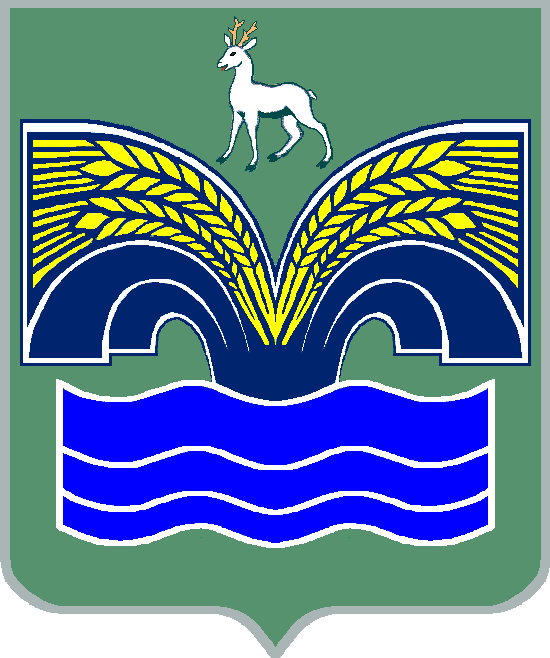 СЕЛЬСКОГО ПОСЕЛЕНИЯ ХИЛКОВОМУНИЦИПАЛЬНОГО РАЙОНА КРАСНОЯРСКИЙСАМАРСКОЙ ОБЛАСТИТРЕТЬЕГО СОЗЫВАРЕШЕНИЕ от 19 марта 2019 года № 7Об утверждении Положения о порядке предоставления в аренду муниципального имущества, включенного в перечень муниципального имущества, предназначенного для передачи во владение и (или) в пользование субъектам малого и среднего предпринимательства и организациям, образующим инфраструктуру поддержки субъектов малого и среднего предпринимательства, находящегося в собственности сельского поселения Хилково муниципального района Красноярский Самарской областиВ целях реализации преимущественного права субъектами малого и среднего предпринимательства на приобретение арендуемого муниципального имущества сельского поселения Хилково муниципального района Красноярский  Самарской области, руководствуясь Федеральным законом от 24.07.2007 № 209-ФЗ «О реализации малого и среднего предпринимательства в Российской Федерации»,  Федеральным законом от 03.07.2018 № 185-ФЗ «О внесении изменений в отдельные законодательные акты Российской Федерации в целях расширения имущественной поддержки субъектов малого и среднего предпринимательства»,  Федеральным законом от 26.07.2006 № 135-ФЗ «О защите конкуренции», Собрание представителей сельского поселения Хилково муниципального района Красноярский Самарской области РЕШИЛО:1. Утвердить прилагаемое Положение о порядке предоставления в аренду муниципального имущества, включенного в перечень муниципального имущества, предназначенного для передачи во владение и (или) в пользование субъектам малого и среднего предпринимательства и организациям, образующим инфраструктуру поддержки субъектов малого и среднего предпринимательства, находящегося в собственности сельского поселения Хилково муниципального района Красноярский Самарской области.2. Опубликовать настоящее решение в газете «Красноярский вестник».3. Настоящее решение вступает в силу со дня его официального опубликования.ПРИЛОЖЕНИЕ к решению Собрания представителейсельского поселения Хилково муниципального района КрасноярскийСамарской областиот 19.03.2019 года № 7ПОЛОЖЕНИЕо порядке предоставления в аренду муниципального имущества, включенного в перечень муниципального имущества, предназначенного для передачи во владение и (или) в пользование субъектам малого и среднего предпринимательства и организациям, образующим инфраструктуру поддержки субъектов малого и среднего предпринимательства, находящегося в собственности сельского поселения Хилково муниципального района Красноярский Самарской области1. Настоящее Положение разработано в соответствии с Федеральным законом от 24 июля 2007 года № 209-ФЗ «О развитии малого и среднего предпринимательства в Российской Федерации», Федеральным законом от 26 июля 2006 года № 135-ФЗ «О защите конкуренции» и определяет порядок и условия предоставления муниципального имущества, в том числе земельных участков (за исключением земельных участков, предназначенных для ведения личного подсобного хозяйства, огородничества, садоводства, индивидуального жилищного строительства) в аренду субъектам малого и среднего предпринимательства и организациям, образующим инфраструктуру поддержки субъектов малого и среднего предпринимательства (далее – субъекты малого и среднего предпринимательства).2. Имущественная поддержка субъектов малого и среднего предпринимательства осуществляется в виде передачи в аренду имущества, в том числе земельных участков (за исключением земельных участков, предназначенных для ведения личного подсобного хозяйства, огородничества, садоводства, индивидуального жилищного строительства), содержащегося в перечне имущества муниципального района Красноярский Самарской области, предназначенного для предоставления его во владение и (или) в пользование субъектам малого и среднего предпринимательства (далее – муниципальное имущество).3. Муниципальное имущество предоставляется субъектам малого и среднего предпринимательства в аренду по результатам проведения торгов, за исключением случаев, предусмотренных федеральным законодательством.4. Торги на предоставление муниципального имущества субъектам малого и среднего предпринимательства в аренду проводятся в порядке, устанавливаемом федеральным законодательством.5. Рассмотрение заявления субъекта малого и среднего предпринимательства и принятие решения осуществляется Комитетом по управлению муниципальной собственностью администрации муниципального района Красноярский Самарской области (далее – уполномоченный орган).6. Для рассмотрения вопроса о возможности заключения договора аренды муниципального имущества необходимо наличие заявления субъекта малого и среднего предпринимательства с приложением документов, подтверждающих его отнесение к категориям субъектов, установленным статьями 4, 15 Федерального закона от 24 июля 2007 года № 209-ФЗ «О развитии малого и среднего предпринимательства в Российской Федерации».7. По итогам рассмотрения заявления субъекта малого и среднего предпринимательства и представленных документов уполномоченным органом в течение тридцати рабочих дней со дня получения вышеуказанного заявления принимается одно из следующих решений:о возможности проведения торгов на право заключения договора аренды муниципального имущества;о возможности заключения договора аренды муниципального имущества без проведения торгов;об отказе в предоставлении муниципального имущества в аренду.8. Основаниями для отказа в предоставлении муниципального имущества в аренду являются случаи, установленные частью 5 статьи 14 Федерального закона от 24 июля 2007 года № 209-ФЗ «О развитии малого и среднего предпринимательства в Российской Федерации».9. Решение, принятое уполномоченным органом в соответствии с пунктом 7 настоящего Порядка, направляется субъекту малого и среднего предпринимательства в течение пяти дней со дня его принятия.10. Недвижимое имущество, включенное в перечень, предоставляется во владение и (или) в пользование субъектам малого и среднего предпринимательства на долгосрочной основе на срок не менее пяти лет.11. Арендная плата определяется с учетом требований Федерального закона от 29 июля 1998 года № 135-ФЗ «Об оценочной деятельности в Российской Федерации».12. При расчете арендной платы недвижимого имущества, включенного в перечень, применяется льготный размер арендной платы, установленный для субъектов малого и среднего предпринимательства и организаций, образующих инфраструктуру поддержки субъектов малого и среднего предпринимательства, за исключением субъектов малого и среднего предпринимательства, указанных в части 3 статьи 14 Федерального закона от 24 июля 2007 года № 209-ФЗ «О развитии малого и среднего предпринимательства в Российской Федерации», в соответствии с Методикой расчета размера арендной платы за пользование имуществом муниципального района Красноярский Самарской области, применяется при предоставлении муниципального имущества в аренду без проведения торгов в случаях, предусмотренных Федеральным законом от 26.07.2006 № 135-ФЗ «О защите конкуренции».13. Использование муниципального имущества не по целевому назначению не допускается.14. Иные условия предоставления субъектам малого и среднего предпринимательства муниципального имущества устанавливаются соответствующим договором аренды.Председатель Собрания представителей сельского поселения Хилково муниципального района Красноярский Самарской области _______________ Х.АхметовГлава сельского поселения Хилковомуниципального районаКрасноярский Самарской области_________________ О.Ю.Долгов